　　　　　　　　　　　　　　　　　　　　　　どうぶつさがし　３　　　　　　順番にどうぶつと数字を指差していきましょう。例えば…①とり　②４　③ぶた　④９　⑤ねこ　　　　　　 などの 順番です。１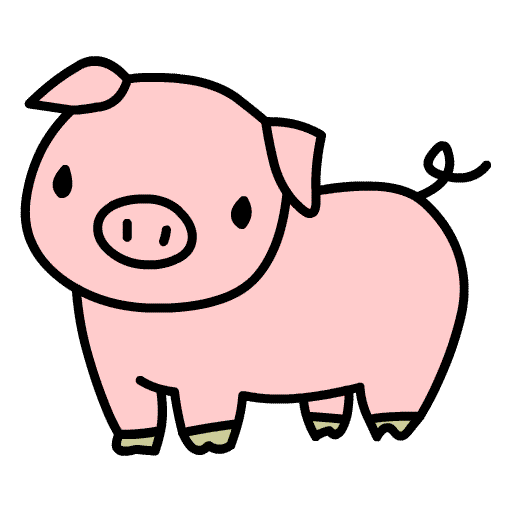 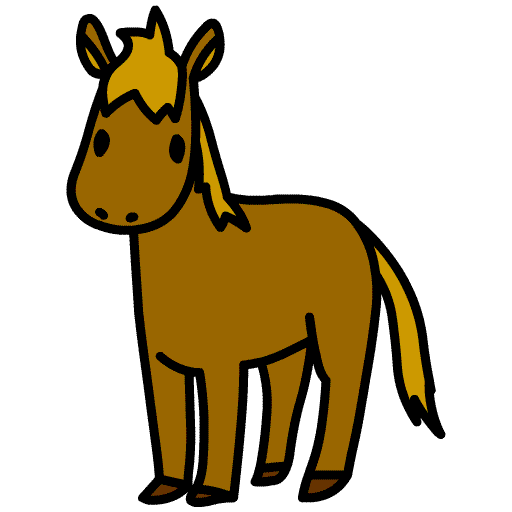 ８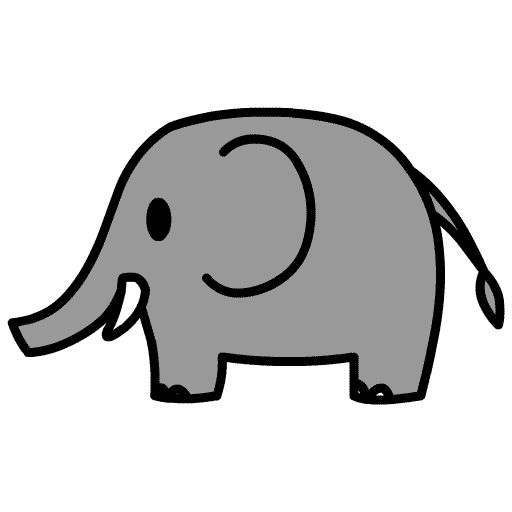 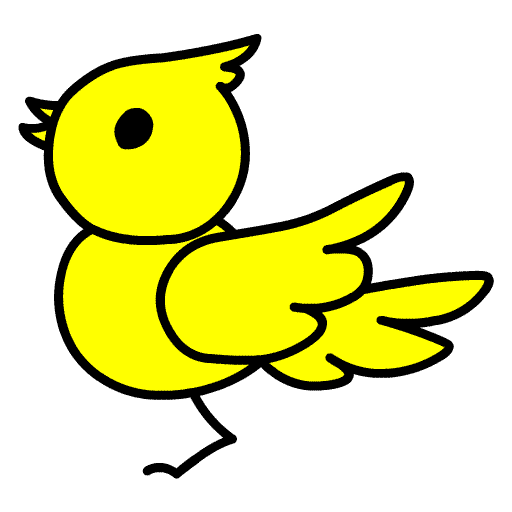 １０５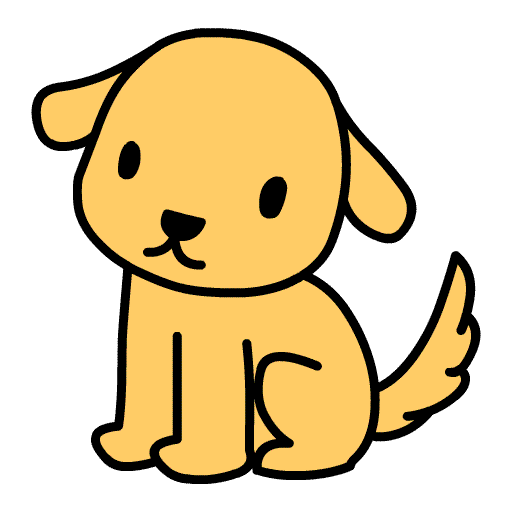 ４７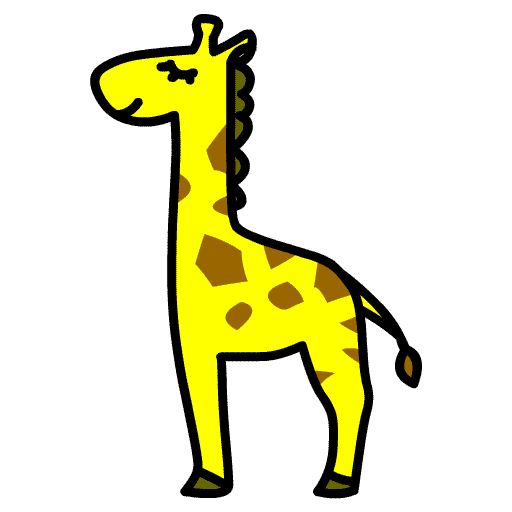 ２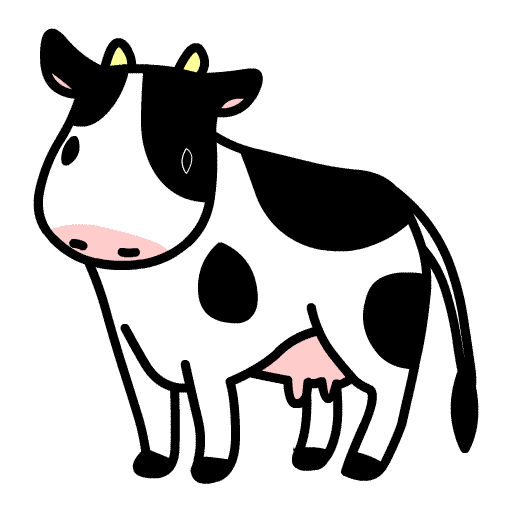 ９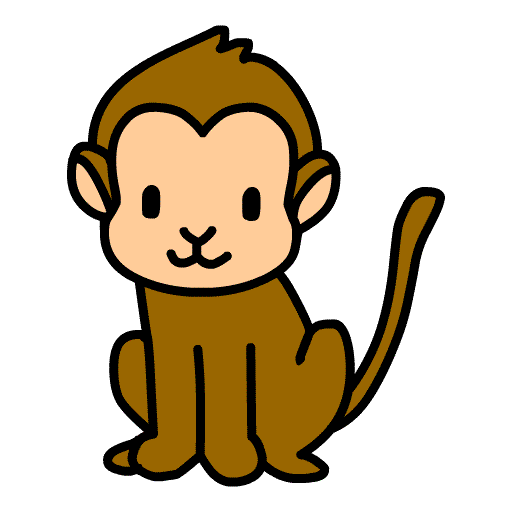 ６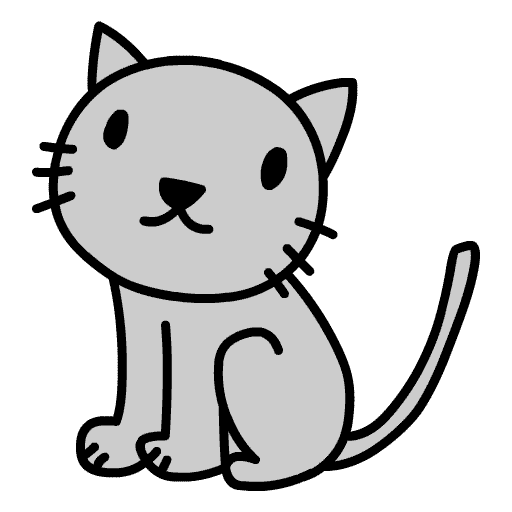 ３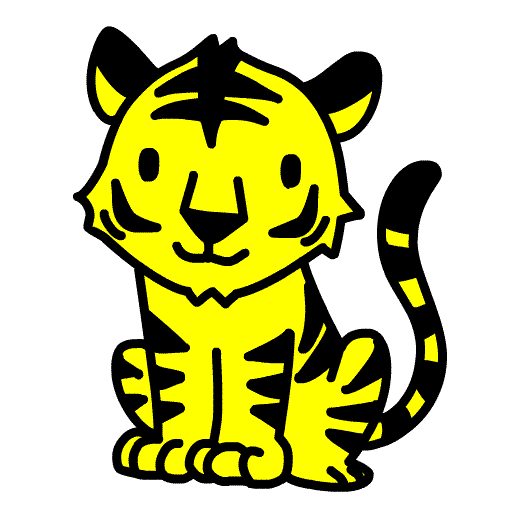 